С 11 по 20 ноября в нашей школе стартует второй этап ежегодной профилактической операции «Дети России- 2019».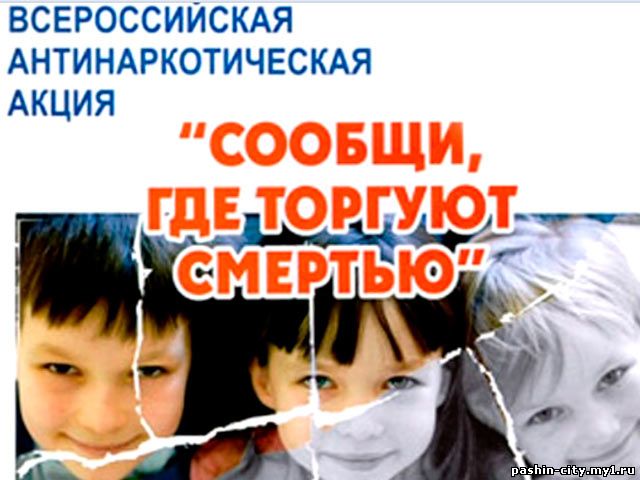 Задачи операции – предупреждение наркомании среди несовершеннолетних и молодежи, выявление фактов их вовлечения в преступную деятельность, связанную с незаконным оборотом наркотических средств и психотропных веществ, а также повышение уровня осведомленности населения о последствиях потребления наркотиков и ответственности за участие в их обороте.Информацию о фактах возможного совершения преступлений и административных правонарушений, связанных с незаконным оборотом наркотиков можно сообщить:по круглосуточному телефону дежурной части Отдела МВД России по Пролетарскому району 8(86374)9-90-61, 8-928-141-95-54по круглосуточному анонимному телефону  ГУ МВД России по Ростовской области: 8 (863) 249-34-44на официальном интернет-портале ГУ МВД России по Ростовской области:  https://61.мвд.рф/request_main.по «телефону доверия» ГБУ РО «Наркологический диспансер» в будние дни с 9:00 до 17:30: 
8(863) 240-60-70. 